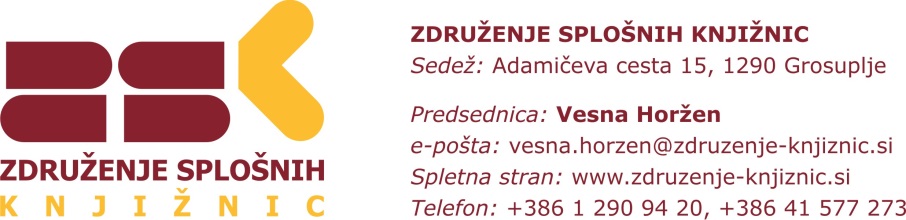 POZIV KNJIŽNICAM ZA PRIDOBITEV STATUSA KOMPETENČNEGA CENTRADokument STROKOVNA IZHODIŠČA ZA VZPOSTAVITEV KOMPETENČNIH CENTROV je na seji dne 1. 12. 2020 obravnaval Nacionalni svet za knjižnično dejavnost in o njem podal pozitivno mnenje. Dokument je objavljen na spletnem mestu Nacionalnega sveta za knjižnično dejavnost https://www.gov.si/assets/ministrstva/MK/DEDISCINA/NSKD/Drugi-dokumenti-in-gradiva/STROKOVNA-IZHODISCA-ZA-VZPOSTAVITEV-KOMPETENCNIH-CENTROV.pdf KOMPETENČNI CENTRI skrbijo za poglobljeno poznavanje, razvoj in optimizacijo delovanja določenega področja ali storitve v mreži splošnih knjižnic na nacionalni ravni. Vpeljujejo nove skupne strokovne in razvojne rešitve z ustrezno usposobljenim kadrom in specializirano zbirko knjižničnega gradiva ter izobražujejo knjižnično osebje. Vlogo za pridobitev statusa kompetenčnega centra obravnava KOMISIJA ZA KOMPETENČNE CENTRE pri Združenju splošnih knjižnic.Komisijo sestavljajo:Vesna Horžen, ZSK, predsednicaUrška Lobnikar Paunović, ZSK, namestnica predsednicemag. Tatjana Likar, Mzk, članicaMilena Bon, NUK, članicamag. Ana Zdravje, ZBDS, članicaKomisija deluje po POSLOVNIKU O DELU KOMISIJE ZA KOMPETENČNE CENTRE, sprejetem na ustanovni seji komisije dne 11. 5. 2021. POZIV knjižnicam za pridobitev statusa kompetenčnega centra je trajno objavljen na spletni strani https://www.knjiznice.si/.  Rok za prijavo je odprt brez časovne omejitve. PRAVILA POZIVAPOGOJI ZA SODELOVANJEKandidatke za status kompetenčnega centra so praviloma osrednje območne knjižnice, lahko pa kandidira tudi druga splošna knjižnica, če izpolnjuje vse pogoje za delovanje kompetenčnega centra. PRIJAVA NA POZIVKandidatka pošlje prijavo  na priloženem obrazcu po e-pošti na naslov vesna.horzen@zdruzenje-knjiznic.si Fizična gradiva pošlje kot priloge k prijavi na naslov: Združenje splošnih knjižnicAdamičeva 151290 Grosupljes pripisom: PRIJAVA NA POZIV ZA STATUS KOMPETENČNEGA CENTRAVloge, prejete do konca septembra 2021, bo komisija obravnavala skupaj, po tem obdobju pa se bo sestajala po potrebi in v skladu s prispelimi vlogami, vendar najpozneje v enem mesecu od prejete vloge za pridobitev statusa kompetenčnega centra. POSTOPEK PREVERJANJA IZPOLNJEVANJA POGOJEVKomisija iz prispele vloge preveri izpolnjevanje pogojev ter se opredeli do zastavljenih ciljev, pričakovanih učinkov ter vloge knjižnice za pridobitev statusa kompetenčnega centra. Če je vloga nepopolna ali če komisija iz vloge ne pridobi dovolj informacij, se lahko knjižnico pozove k njeni dopolnitvi. Odločitev komisije je dokončna in nanjo ni možna pritožba.Knjižnica bo o podelitvi statusa obveščena pisno, informacijo bo komisija objavila tudi na spletni strani https://www.knjiznice.si/. VELJAVNOST STATUSA KOMPETENČNEGA CENTRAKomisija ob odobritvi statusa izdela obrazec za merjenje (kazalci vpliva) in spremljanje, kar je priloga obvestilu  o podelitvi statusa kompetenčnega centra knjižnici.Ustreznost delovanja kompetenčnega centra bo komisija preverila vsaka tri leta od podelitve statusa. Evalvacija bo zajemala tako kvalitativne kot kvantitativne kazalnike uspešnosti ter prispevek kompetenčnega centra v sistemu splošnih knjižnic. V primeru, da komisija ugotovi, da kompetenčni center v triletnem obdobju ni izkazoval pričakovanih učinkov, ali da zanj v knjižničnem sistemu ni več potrebe, bo knjižnici  status kompetenčnega centra ukinila.DODATNE INFORMACIJEKontaktna oseba za dodatne informacije:Vesna Horžen, predsednica komisije (vesna.horzen@zdruzenje-knjiznic.si, tel. 041 577 273)VLOGA ZA PRIDOBITEV STATUSA KOMPETENČENGA CENTRAPODATKI O KNJIŽNICIOPIS KOMPETENČNEGA CENTRA ZA PRIDOBITEV STATUSAOpisi področij v obrazcu naj obsegajo od najmanj 200 do največ 500 besed, dodatna pojasnila in druga gradiva lahko knjižnice pošljejo kot prilogo.  PODROČJE DELOVANJACiljna skupina: Utemeljitev potrebe po vzpostavitvi statusa kompetenčnega centra:Usklajenost področja delovanja kompetenčnega centra z zakonodajo, standardi …:Opis kompetenčnega centra (storitve, aktivnosti, izobraževalni programi, namen, izkazano raziskovalno-razvojno delovanje, dosedanje objave kompetenčnega centra):PRIČAKOVANI UČINKI DELOVANJA KOMPETENČNEGA CENTRASTROKOVNO KNJIŽNIČARSKO OSEBJEZaposleni (strokovni naziv), ki izvajajo naloge kompetenčnega centra: Izkušnje zaposlenih na strokovnem področju, ki ga pokriva kompetenčni center: Specialna znanja, ki so jih v zadnjih treh letih pridobili zaposleni, ki izvajajo naloge kompetenčnega centra:SPECIALIZIRANA ZBIRKA KNJIŽNIČNEGA GRADIVA Opis specializirane zbirke knjižničnega gradiva, ki podpira delovanje kompetenčnega centra: Način izgradnje specializirane knjižnične zbirke: Postavitev in dostopnost specializirane knjižnične zbirke (v primeru, da je del zbirke v e-obliki in javno dostopen, navedite spletni naslov):PROSTOR Opis prostora:Funkcionalnost prostora za izvajanje dejavnosti kompetenčnega centra: Oprema prostora:INFORMACIJSKO-KOMUNIKACIJSKA IN DRUGA TEHNIČNA OPREMA Informacijsko-komunikacijska oprema: Druga tehnična oprema: FINANCIRANJE Notranji finančni viri: Zunanji finančni viri: SODELOVANJE IN PARTNERSTVO Partnerske ustanove (organizacije/ustanove/društva/zavodi): Vključenost v regionalne in nacionalne projekte, ki podpirajo delovanje kompetenčnega centra: Vključenost v mednarodne projekte, ki podpirajo delovanje kompetenčnega centra:PREDSTAVITEV JAVNOSTI IN DISEMINACIJAPromocija kompetenčnega centra (strokovna javnost, lokalna skupnost, ustanovitelj in financer): Oblike diseminacije rezultatov kompetenčnega centra (strokovna javnost, lokalna skupnost) na nacionalni, regionalni in mednarodni ravni:Naziv knjižniceNaslov knjižniceOdgovorna oseba knjižniceE-naslov odgovorne osebeKontaktna oseba za dodatne informacijeE-naslov in telefonska številka kontaktne osebe za dodatne informacijePodpis odgovorne osebe in žig ustanoveNaziv kompetenčnega centraSedež kompetenčnega centra